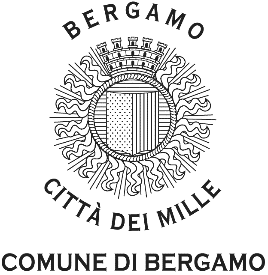 DIREZIONE GARE, APPALTI E CONTRATTI DI OPERE SERVIZI E FORNITURESERVIZIO CONTRATTI APPALTI E PROVVEDITORATOIntegrazione ELABORATI PROGETTUALIElenco allegati. Attenzione i file saranno disponibili per il download fino al 14/04/2020* in caso di link non funzionanti copiare e incollare gli url nel browserNome fileDimLinkALLEGATO 1 - RELAZIONE TECNICO ILLUSTRATIVA - QUADRO TECNICO ECONOMICO.pdf498KBhttp://webmail2.comune.bergamo.it/BigMailAttachments/BigMailAttachments.nsf/tuttopercodice/105AADE5E0DBE431C125851B00305861/$FILE/ALLEGATO%201%20-%20RELAZIONE%20TECNICO%20ILLUSTRATIVA%20-%20QUADRO%20TECNICO%20ECONOMICO.pdf

(38c591bc7e0eb1ad92cf00c86b67fc29172a160f6dbb6608b969b92fd36fffc8)ALLEGATO 2 - ELENCO PREZZI.pdf291KBhttp://webmail2.comune.bergamo.it/BigMailAttachments/BigMailAttachments.nsf/tuttopercodice/105AADE5E0DBE431C125851B00305861/$FILE/ALLEGATO%202%20-%20ELENCO%20PREZZI.pdf

(3f1869aedc91a586f6bb0896e85f0c1640a0d22c349abe03681efb5990d9b272)ALLEGATO 3 - COMPUTO METRICO.pdf297KBhttp://webmail2.comune.bergamo.it/BigMailAttachments/BigMailAttachments.nsf/tuttopercodice/105AADE5E0DBE431C125851B00305861/$FILE/ALLEGATO%203%20-%20COMPUTO%20METRICO.pdf

(a6aa7c667a6ad7bbd064c6982ae950f8125fb01aba163777d38ba82acbb11752)ALLEGATO 4 - COMPUTO ESTIMATIVO.pdf300KBhttp://webmail2.comune.bergamo.it/BigMailAttachments/BigMailAttachments.nsf/tuttopercodice/105AADE5E0DBE431C125851B00305861/$FILE/ALLEGATO%204%20-%20COMPUTO%20ESTIMATIVO.pdf

(ad6082d097fe22062725bf9efd75c7f8a7d89d9c33e0e53c325ef8d21941e6b3)ALLEGATO 5 - LISTA LAVORAZIONI.pdf296KBhttp://webmail2.comune.bergamo.it/BigMailAttachments/BigMailAttachments.nsf/tuttopercodice/105AADE5E0DBE431C125851B00305861/$FILE/ALLEGATO%205%20-%20LISTA%20LAVORAZIONI.pdf

(bc24369b69f477f543fac5c97bca87831fa2db41cc57b03bb39e8dcb2d871a36)ALLEGATO 6 - QUADRO INCIDENZA MANO D'OPERA.pdf3MBhttp://webmail2.comune.bergamo.it/BigMailAttachments/BigMailAttachments.nsf/tuttopercodice/105AADE5E0DBE431C125851B00305861/$FILE/ALLEGATO%206%20-%20QUADRO%20INCIDENZA%20MANO%20D'OPERA.pdf

(c822ae8ccac5aea9ad7975e1a5d3659f567f324458c05c3d799614f8c08e4c22)ALLEGATO 7 - PIANO DI SICUREZZA E COORDINAMENTO.pdf4MBhttp://webmail2.comune.bergamo.it/BigMailAttachments/BigMailAttachments.nsf/tuttopercodice/105AADE5E0DBE431C125851B00305861/$FILE/ALLEGATO%207%20-%20PIANO%20DI%20SICUREZZA%20E%20COORDINAMENTO.pdf

(84a28a6af5b151a5c996d21cfb328c7080c65055fdd62f1ea49430c681381280)ALLEGATO 8 - FASCICOLO DELL'OPERA.pdf577KBhttp://webmail2.comune.bergamo.it/BigMailAttachments/BigMailAttachments.nsf/tuttopercodice/105AADE5E0DBE431C125851B00305861/$FILE/ALLEGATO%208%20-%20FASCICOLO%20DELL'OPERA.pdf

(840a59951752f0d652be3cbd1151c98154e131c68d2d51f1021bcbd50276b25b)ALLEGATO 9 - PIANO DI MANUTENZIONE.pdf317KBhttp://webmail2.comune.bergamo.it/BigMailAttachments/BigMailAttachments.nsf/tuttopercodice/105AADE5E0DBE431C125851B00305861/$FILE/ALLEGATO%209%20-%20PIANO%20DI%20MANUTENZIONE.pdf

(abf2a3bce186cb10c88a6c92503328bb794367c615495a23ebf60b6482e2a53b)ALLEGATO 10 - CAPITOLATO SPECIALE D'APPALTO.pdf643KBhttp://webmail2.comune.bergamo.it/BigMailAttachments/BigMailAttachments.nsf/tuttopercodice/105AADE5E0DBE431C125851B00305861/$FILE/ALLEGATO%2010%20-%20CAPITOLATO%20SPECIALE%20D'APPALTO.pdf

(6cf315e0a366ee7b944420752312ed7ed7134fb398a9f5ac27d4ed71ee1df8b0)ALLEGATO 11A - ELENCO DELLE TAVOLE GRAFICHE.pdf224KBhttp://webmail2.comune.bergamo.it/BigMailAttachments/BigMailAttachments.nsf/tuttopercodice/105AADE5E0DBE431C125851B00305861/$FILE/ALLEGATO%2011A%20-%20ELENCO%20DELLE%20TAVOLE%20GRAFICHE.pdf

(33dfbb5a119ab6d84efb85f618dd3d69be3d1cef2ec0c210635a27d3fb83132a)ALLEGATO 12 - DOCUMENTAZIONE FOTOGRAFICA.pdf21MBhttp://webmail2.comune.bergamo.it/BigMailAttachments/BigMailAttachments.nsf/tuttopercodice/105AADE5E0DBE431C125851B00305861/$FILE/ALLEGATO%2012%20-%20DOCUMENTAZIONE%20FOTOGRAFICA.pdf

(61890e3f41610d8f4e00b2035cd3e11a14f465b14862cc28f651ffbd6f53bc73)ALLEGATO 13 - RELAZIONE STRUTTURALE.pdf268KBhttp://webmail2.comune.bergamo.it/BigMailAttachments/BigMailAttachments.nsf/tuttopercodice/105AADE5E0DBE431C125851B00305861/$FILE/ALLEGATO%2013%20-%20RELAZIONE%20STRUTTURALE.pdf

(46a1947d7170684fd2831d391f88edfd143852e34aeb202ed19cba30cd1625a9)ALLEGATO 14 - RELAZIONE GEOLOGICA.pdf10MBhttp://webmail2.comune.bergamo.it/BigMailAttachments/BigMailAttachments.nsf/tuttopercodice/105AADE5E0DBE431C125851B00305861/$FILE/ALLEGATO%2014%20-%20RELAZIONE%20GEOLOGICA.pdf

(9c19f2b4015addf21e188cc02e59d28c0d28d54c4c9d6a093d46fa89c16f0104)ALLEGATO 15 - SCHEMA DI CONTRATTO.pdf38KBhttp://webmail2.comune.bergamo.it/BigMailAttachments/BigMailAttachments.nsf/tuttopercodice/105AADE5E0DBE431C125851B00305861/$FILE/ALLEGATO%2015%20-%20SCHEMA%20DI%20CONTRATTO.pdf

(18ef155f1ede3df27da2145a30123bb3b352f62fb4dffa57b939a9050def1826)